V 2 – Magische FlammeMaterialien: 	250 mL Becherglas, IsoplanplatteChemikalien:		Ammoniumnitrat, Ammoniumchlorid, Strontiumnitrat, ZinkpulverDurchführung: 		In einem Becherglas werden 4 g Ammoniumnitrat, 0,5 g Ammoniumchlorid und 1 g Strontiumnitrat vermischt. Anschließend werden 4 g Zinkpulver hinzugefügt und erneut vermischt. Das Gemisch wird unter einem Abzug auf eine Isoplanplatte gegeben. Mit den Fingern wird nun etwas Wasser auf die Mischung gespritzt und der Abzug geschlossen.Beobachtung:	Zunächst wird ein Funkensprühen beobachtet, das dann in eine rote Stichflamme übergeht. Dabei ist eine starke Rauchentwicklung zu beobachten.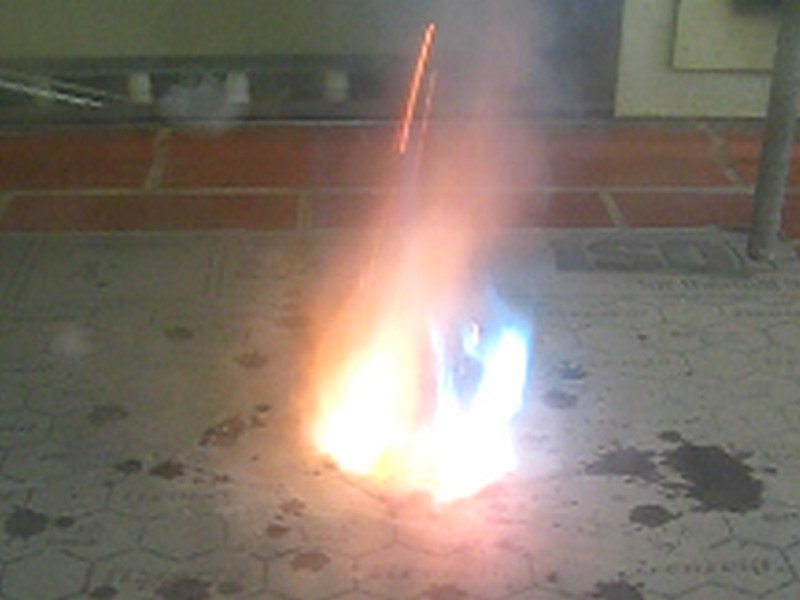 Abb. 2 – Magische FlammeDeutung:		Durch die Zugabe von Wasser findet eine starke exotherme Reaktion zwischen Zink und Ammoniumnitrat statt, welche durch das Ammoniumchlorid beschleunigt wird. Durch den Zusatz von einem Strontiumsalz wird die Flamme rot gefärbt.  Entsorgung:	Die Stoffe werden als anorganischer Sondermüll entsorgt. Literatur:	 F. R. Kreißl, O. Krätz. Feuer und Flamme, Schall und Rauch – Schauexperimente und Chemiehistorisches. 2. Auflage, WILEY-VCH Verlag, 2008, S. 122GefahrenstoffeGefahrenstoffeGefahrenstoffeGefahrenstoffeGefahrenstoffeGefahrenstoffeGefahrenstoffeGefahrenstoffeGefahrenstoffeAmmoniumnitratAmmoniumnitratAmmoniumnitratH: 272H: 272H: 272P: 210P: 210P: 210AmmoniumchloridAmmoniumchloridAmmoniumchloridH: 302-319H: 302-319H: 302-319P: 305+351+338P: 305+351+338P: 305+351+338StrontiumnitratStrontiumnitratStrontiumnitratH: 272-315-319H: 272-315-319H: 272-315-319P: 210-221-302+352-305+351+338-321-501P: 210-221-302+352-305+351+338-321-501P: 210-221-302+352-305+351+338-321-501ZinkpulverZinkpulverZinkpulverH: 410H: 410H: 410P: 273P: 273P: 273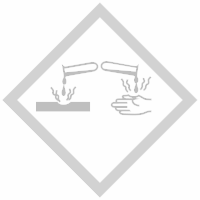 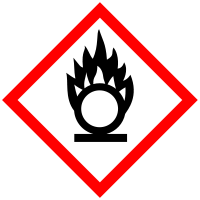 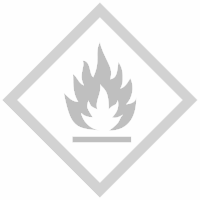 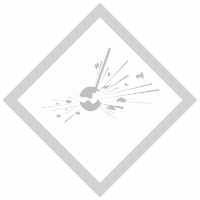 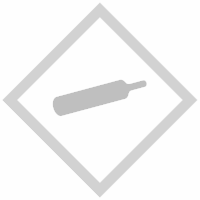 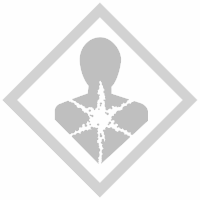 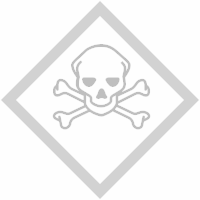 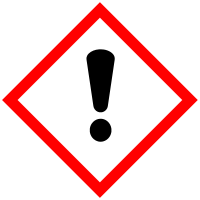 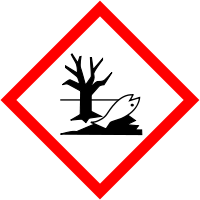 